RECEPTION CLASS CHICK UPDATE This week it is eggstremely eggciting in Reception as the 6 little chicks, which hatched last week, are starting to grow and move around a lot more. They have taken over a corner of the classroom and  have become part of the class. Not only are the Reception and Nursery children enjoying watching and feeding them, but other classes have been sneaking down to have a little look at the lovely and lively new additions.  However, today they have been collected and taken to their new home with some new friends.                                                                                                                                                            FAIRTRADE FOOTBALLDo you have a stash of old carrier bags ripped or otherwise that you no longer want/need?  If so, we could really use them to make a Fairtrade Football from them.  We are entering a competition with other schools to produce a football as part of Fairtrade Fortnight later this month.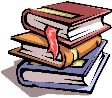 WORLD BOOK DAYTo celebrate World Book Day on Thursday 3rd March, Marlfields would like children to bring a book to swap with a class mate. We would like your child to bring in a book that they have enjoyed but would like to give to someone else to read; as such the books need to be in reasonable condition. They can also come in costume as a favourite character or author. Friends of Marlfields will also be hosting a coffee morning on the day. Parents and family are invited to come along for a cup of coffee and to bring a book to swap with a friend.  Any donations of cakes or biscuits will be gratefully received. 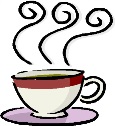 EASTER BINGOThe Friends of Marlfields are hosting Easter Bingo on Thursday March 23rd. To support this they would like the children to have a non-uniform day on Friday 17th March and donate an egg. 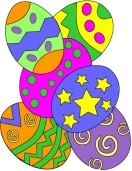 More details to follow.READING at HOMEPlease remember that reading is a life skill and we need you to support your child in developing this skill. As such we ask that you listen to your child read at least 3 times a week and sign the reading record book or planner. If you need support, places are still available in the early morning ‘Munch and Crunch with the Reading Bunch’ club, which runs daily from 8:15am. Please apply for a place at the office. YEAR 1 ASSEMBLYThank you to those parents that supported Year 1 in their Enterprise Week and came along to see their assembly. The children enjoyed showing their work and talking about the things that they have enjoyed so far this term. Special thanks to Ms Yeomans and Ms Randall, who both supported by bringing in lots of raffle prizes and Mrs Kivel, who made a magnificent cake. Prize winners were:Imogen Dukes, Cory Pass, Halle Burt, Megan O’Hare, Bailey Nixon, Jada Caines, Phoebe Carney, Kodie Gibbins, Mackenzie Metcalfe-Smith, Logan Kivel, Lewis Owens, Aiden Jones, Ryan Jackson, Alfie Boddice & Bethany Simm.ATTENDANCEWell done to Year 3,who are thisweek’s winners with96.83%HEADTEACHER’S CHALLENGE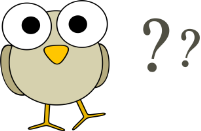                       This week’s puzzle is ………….What gets bigger and bigger the more you take away from it?Send your answers in on Monday.  Last week’s riddle and answer:  “Railroad crossing, watch out for cars”.Can you spell that without any “r’s”?         T H A TYear  396.83%Year 695.96%Year 294.27%Year 193.95%Year 593.55%Reception93.23%Year 471.68%